Финансово-хозяйственная деятельность
МОУ Антоновская ООШ 2022-2023 год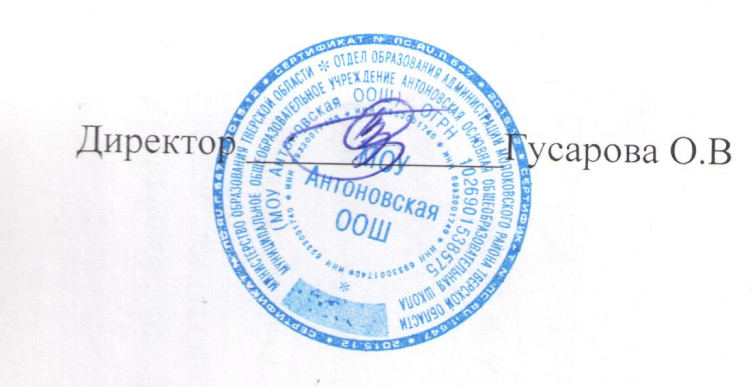 Отчет о поступлении финансовых средствОтчет о расходовании финансовых средствСтатьи расходаИсточник бюджета260000260000ДроваМестный бюджет1500015000хоз.нуждыБюджет субъекта РФ66ХозяйственныеБюджет субъекта РФ50005000ПризыБюджет субъекта РФ3372033720РемонтМестный бюджетОплата коммунальных услугОплата коммунальных услугОплата коммунальных услугОплата коммунальных услуг104600104600СветМестный бюджет2000020000ИнтернетБюджет субъекта РФ4640046400Обслуживание АПСМестный бюджет51005100ГигиенаМестный бюджет1200012000медосмотрМестный бюджет113900113900Горячее питаниеМестный бюджетБюджет субъекта РФ